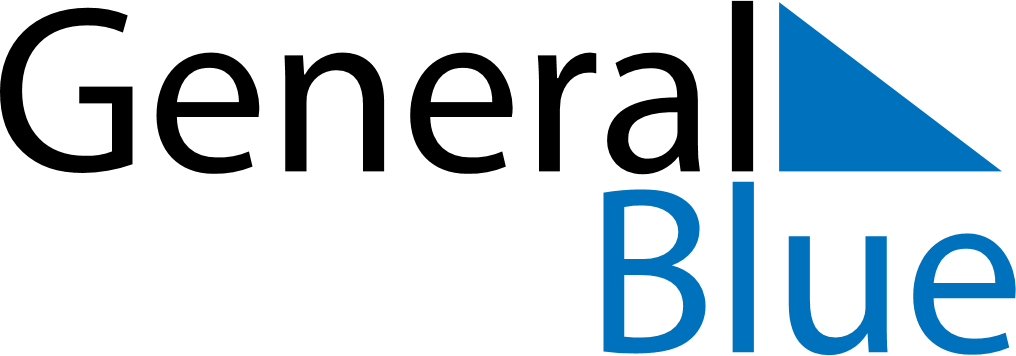 January 2024January 2024January 2024January 2024January 2024January 2024Naron, Galicia, SpainNaron, Galicia, SpainNaron, Galicia, SpainNaron, Galicia, SpainNaron, Galicia, SpainNaron, Galicia, SpainSunday Monday Tuesday Wednesday Thursday Friday Saturday 1 2 3 4 5 6 Sunrise: 9:05 AM Sunset: 6:05 PM Daylight: 9 hours and 0 minutes. Sunrise: 9:05 AM Sunset: 6:06 PM Daylight: 9 hours and 1 minute. Sunrise: 9:05 AM Sunset: 6:07 PM Daylight: 9 hours and 1 minute. Sunrise: 9:05 AM Sunset: 6:08 PM Daylight: 9 hours and 2 minutes. Sunrise: 9:05 AM Sunset: 6:09 PM Daylight: 9 hours and 3 minutes. Sunrise: 9:05 AM Sunset: 6:10 PM Daylight: 9 hours and 4 minutes. 7 8 9 10 11 12 13 Sunrise: 9:05 AM Sunset: 6:11 PM Daylight: 9 hours and 5 minutes. Sunrise: 9:05 AM Sunset: 6:12 PM Daylight: 9 hours and 7 minutes. Sunrise: 9:05 AM Sunset: 6:13 PM Daylight: 9 hours and 8 minutes. Sunrise: 9:05 AM Sunset: 6:14 PM Daylight: 9 hours and 9 minutes. Sunrise: 9:04 AM Sunset: 6:15 PM Daylight: 9 hours and 11 minutes. Sunrise: 9:04 AM Sunset: 6:16 PM Daylight: 9 hours and 12 minutes. Sunrise: 9:04 AM Sunset: 6:18 PM Daylight: 9 hours and 14 minutes. 14 15 16 17 18 19 20 Sunrise: 9:03 AM Sunset: 6:19 PM Daylight: 9 hours and 15 minutes. Sunrise: 9:03 AM Sunset: 6:20 PM Daylight: 9 hours and 17 minutes. Sunrise: 9:02 AM Sunset: 6:21 PM Daylight: 9 hours and 18 minutes. Sunrise: 9:02 AM Sunset: 6:22 PM Daylight: 9 hours and 20 minutes. Sunrise: 9:01 AM Sunset: 6:24 PM Daylight: 9 hours and 22 minutes. Sunrise: 9:01 AM Sunset: 6:25 PM Daylight: 9 hours and 24 minutes. Sunrise: 9:00 AM Sunset: 6:26 PM Daylight: 9 hours and 26 minutes. 21 22 23 24 25 26 27 Sunrise: 8:59 AM Sunset: 6:27 PM Daylight: 9 hours and 28 minutes. Sunrise: 8:58 AM Sunset: 6:29 PM Daylight: 9 hours and 30 minutes. Sunrise: 8:58 AM Sunset: 6:30 PM Daylight: 9 hours and 32 minutes. Sunrise: 8:57 AM Sunset: 6:31 PM Daylight: 9 hours and 34 minutes. Sunrise: 8:56 AM Sunset: 6:33 PM Daylight: 9 hours and 36 minutes. Sunrise: 8:55 AM Sunset: 6:34 PM Daylight: 9 hours and 38 minutes. Sunrise: 8:54 AM Sunset: 6:35 PM Daylight: 9 hours and 40 minutes. 28 29 30 31 Sunrise: 8:53 AM Sunset: 6:37 PM Daylight: 9 hours and 43 minutes. Sunrise: 8:53 AM Sunset: 6:38 PM Daylight: 9 hours and 45 minutes. Sunrise: 8:52 AM Sunset: 6:39 PM Daylight: 9 hours and 47 minutes. Sunrise: 8:51 AM Sunset: 6:41 PM Daylight: 9 hours and 50 minutes. 